Info til grunneiere/kommunen pr. 27. mai 2021Prosjektverksted og naturvandring rundt Nesheimsumpen – oppdatert versjonEr du grunneier ved Nesheimsumpen i Nesheimvannet naturreservat, eller har du  interesse for dette området av andre grunner? Da er du invitert til et prosjektverksted fra 3. til 9 juni i Herredshuset i Vanse og en naturvandring på Nesheim 5. juni! I tillegg ønsker prosjektlederen å møte deg der du ønsker.Siste nytt om vandringen 5. juniVi har tidligere sendt ut en orientering om natur- og kulturvandringen ved Nesheimsumpen. Flere har kommet med tilbakemeldinger, om at turen bør være kortere og at det kan være utfordringer pga. vannforhold og beitedyr. Vi setter stor pris på deres innspill og legger opp til en kortere tur med start 5. juni kl 10 på Nesheimtunet. Peggy vurderer detaljer med dem som blir berørt dagene før.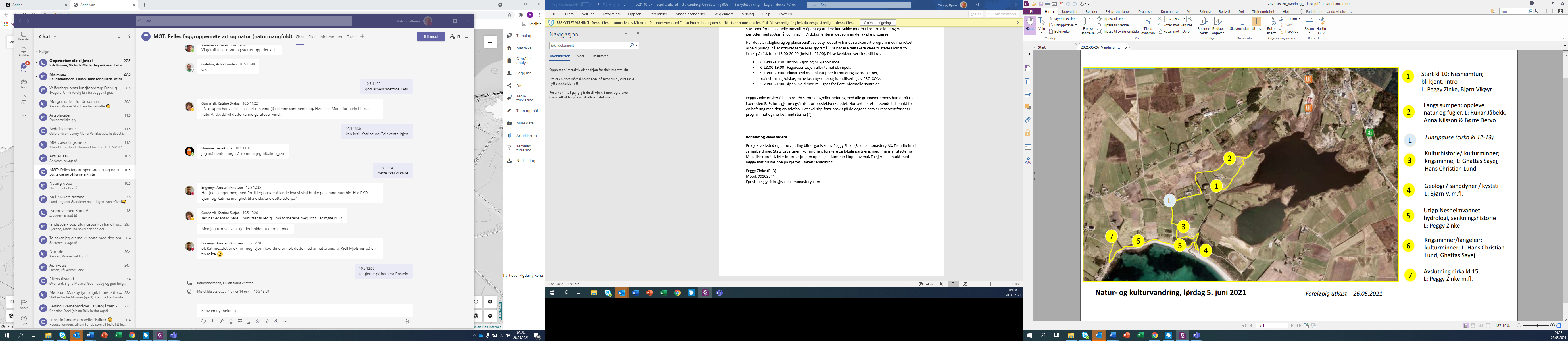 Prosjektverksted i Herredshuset og mulighet for individuelle innspill/befaringerProgrammet for prosjektverkstedet i Herredshus Vanse fra 3. til 9. Juni 2021 ser slikt ut:Hvorfor arrangerer vi prosjektverksted? Det er fordi vi ønsker å finne gode løsninger for vannforvaltning og tiltak i Nesheimsumpen sammen med grunneierne! Vi ønsker dialog i et område hvor det har vært uløste utfordringer, konflikter og grunnlag for frustrasjon gjennom mange år. I prosjektverkstedet og under vandringen skal vi utveksle kunnskap og synspunkter på tilstanden i Nesheimsumpen når det gjelder biomangfold, vannforhold og gjengroing, samtidig som vi lufter ulike muligheter og forslag til tiltak. Vi ønsker en åpen og kreativ prosess.I det ‘åpne verkstedet’ vil det være kart, infomateriale og stasjoner for at den enkelte kan komme med forslag og innspill til andres forslag. Det er åpent slik at du kan stikke innom en snartur, eller sitte ned og lufte spørsmål og idéer. Pegggy vil samle opp innspill slik at det blir tatt vare på og tilflyter videre prosess, vernemyndigheten og Farsund kommuneVi har et strukturert program fordi vi ønsker å nå noen mål. Under postene ‘fagbidrag’ og ‘planarbeid’ er det ønskelig at deltakere er til stede minst fra kl 18:00-20:00, helst til 21:00. Disse kveldene ser cirka slikt ut:Kl 18:00-18:30   Introduksjon og bli kjent-rundeKl 18:30-19:00   Fagpresentasjon eller gjennomgang av aktuelt tema (på impuls)Kl 19:00-20:00   Planarbeid med følgende prosedyre: Formulering av problemstilling, idéstorming, diskusjon av idéer og forslag og identifisering av løsningsforslag Kl 20:00-21:00   Åpent for uformelle samtaler.Peggy vil ta kontakt med grunneierne for en befaring eller møte med den enkelte mellom 3. og 9. juni, i tillegg til prosjektverkstedet og vandringen. Kontakt og veien videreProsjektet skal munne ut i en tiltaksplan for vannforvaltning i Nesheimsumpen. Prosjektverkstedet og naturvandringen blir organisert av Peggy Zinke (Sciencemonastery AS, Trondheim) etter oppdrag fra Statsforvalteren i Agder. Arbeidet skjer i samarbeid med Statsforvalteren, Farsund kommune, to forskere og lokale partnere, med finansiell støtte fra Miljødirektoratet/Statsforvalteren. Ta gjerne kontakt med prosjektleder Peggy hvis du har noe på hjertet i sakens anledning!Peggy Zinke (PhD)
Mobil: 99302344
Epost: peggy.zinke@sciencemonastery.comProsjektansvarlig hos Statsforvalteren i Agder er Bjørn Vikøyr, som vil delta på naturvandringen og deler av det øvrige programmet.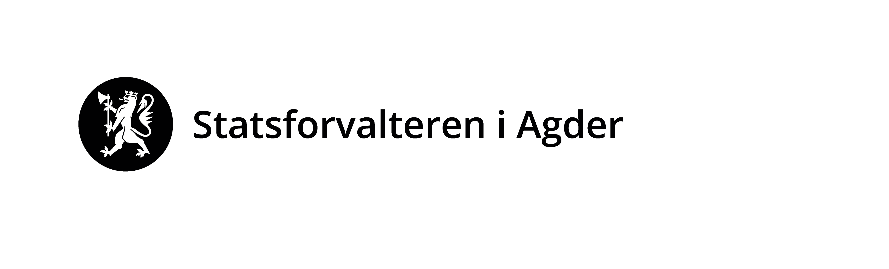 GrunneiereFarsund kommuneGrunneiereFarsund kommuneDatoTidBeskivelseTorsdag, 3. juni18:00 – 18:30
18:30 – 21:00Åpning av prosjektverkstedet
Åpent verkstedFredag, 4. juni18:00 – 21:00Fagbidrag og planarbeid, tema:
Vannforhold, biomangfold og fuglelivet i Nesheimsumpen – hva er status og hva kan vi gjøre? Med Børre Dervo & Anna Nilsson, NINA; Peggy Zinke, Sciencemonastery ASLørdag, 5. juni10:00 – 15:00Natur- og kulturlandskapsvandring rundt Nesheimsumpen. 
Med Runar Jåbekk (Natur og fritid) og flere eksperterOppmøte: kl 10:00 på NesheimtunetSøndag, 6. juni14:00 – 19:00Åpent verkstedMandag, 7. juni9:00 – 14:0018:00 – 21:00Individuelle samtaler/befaring med grunneiere i Nesheimsumpen etter personlig avtale*Fagbidrag og planarbeid, tema: 
Vern av vann, våtmark og myr i jordbruksområder – hva skal til for å få det til å fungere? Med Aud Irene Vatland (jordbrukssjef Farsund kommune) og Peggy Zinke, Sciencemonastery ASTirsdag, 8. juni8:00 – 21:00Individuelle samtaler/befaring med grunneiere i Nesheimsumpen etter personlig avtale*Onsdag, 9. juni7:00 – 13:00
18:00 – 20:30
20:30 – 21:00Individuelle samtaler/befaring med grunneiere i Nesheimsumpen etter personlig avtale*Åpent verksted
Avslutning av verkstedet og kort info om veien videre